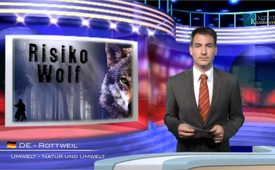 Le loup : un risque ?!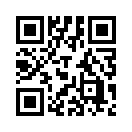 Le président de la société de chasse de Lüneburg, Torsten Broder a dit : « Selon la loi, les chasseurs ne peuvent rien faire à l’heure actuelle que de courir derrière le loup en tapant des mains. »Merci au studio de Berne. Chers téléspectateurs, examinons la question de savoir si le loup est un risque à prendre au sérieux ou non.
Le président de la société de chasse de Lüneburg, Torsten Broder a dit : « Selon la loi, les chasseurs ne peuvent rien faire à l’heure actuelle que de courir derrière le loup en tapant des mains. » Des moutons, des daims et d’autres animaux ont été tués par les loups en Allemagne de l’Est. Mais aussi dans le district de Lüneburg sept loups ont surpris une femme qui se promenait avec ses chiens, et elle est tout juste arrivée à monter dans sa voiture. En outre un loup a tué des moutons à Schleswig-Holstein ; à Bayern  un loup se promenait tranquillement non loin des habitations ; de plus en Basse-Saxe de l’ouest un loup a été observé dans la proximité directe d’une école maternelle située dans la forêt, etc. … Le professeur Gert Dittrich, co-président de la société de chasse allemande, dit dans un communiqué de presse : « Il y a un risque qui est lié au retour du loup. Personne ne peut exclure qu’il pourrait en venir à des actes de violence sur des personnes. Je mets les politiciens au défi de dire cela aussi honnêtement ! » Et le chasseur Frank Rakow remarque : « Ce ne sont pas ceux qui ont à supporter la présence du loup, qui décident de son destin, mais c’est les gens des villes, là où bien sûr il n’y a pas de loup, et où c’est la politique qui décide… Parfois les protecteurs semblent être plus dangereux que le bien à protéger. »
Je vous dis au revoir depuis le studio de Rottweil. Voici maintenant le témoignage d’une Autrichienne.de elp.Sources:Deutsche Jagdzeitung 4/2015, S.14-16Cela pourrait aussi vous intéresser:#Loup - www.kla.tv/LoupKla.TV – Des nouvelles alternatives... libres – indépendantes – non censurées...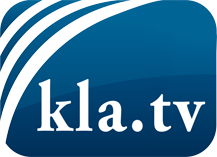 ce que les médias ne devraient pas dissimuler...peu entendu, du peuple pour le peuple...des informations régulières sur www.kla.tv/frÇa vaut la peine de rester avec nous! Vous pouvez vous abonner gratuitement à notre newsletter: www.kla.tv/abo-frAvis de sécurité:Les contre voix sont malheureusement de plus en plus censurées et réprimées. Tant que nous ne nous orientons pas en fonction des intérêts et des idéologies de la système presse, nous devons toujours nous attendre à ce que des prétextes soient recherchés pour bloquer ou supprimer Kla.TV.Alors mettez-vous dès aujourd’hui en réseau en dehors d’internet!
Cliquez ici: www.kla.tv/vernetzung&lang=frLicence:    Licence Creative Commons avec attribution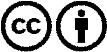 Il est permis de diffuser et d’utiliser notre matériel avec l’attribution! Toutefois, le matériel ne peut pas être utilisé hors contexte.
Cependant pour les institutions financées avec la redevance audio-visuelle, ceci n’est autorisé qu’avec notre accord. Des infractions peuvent entraîner des poursuites.